								УТВЕРЖДАЮ:                                                                  Директор МБУДО								«Дворец детского (юношеского)								творчества»								________________Н.И. Шатова								“______”___________2019 года                                                  ПОЛОЖЕНИЕо проведении Открытого конкурса шахматных задач «Мат в один ход».ЦЕЛИ И ЗАДАЧИ	Конкурс проводится в целях: - популяризации шахмат среди обучающихся общеобразовательных организаций ЛГО;- пропаганды шахматного искусства; - повышение мастерства решателей шахматных задач; - определение сильнейших участников. 2. ОРГАНИЗАЦИЯ И РУКОВОДСТВООбщее руководство и проведение осуществляет МБУДО «Дворец детского (юношеского) творчества». Главным судьей соревнований назначается – Останин Сергей Анатольевич, педагог дополнительного образования.Заседание судейской коллегии состоится 27 января 2019  года в 9 часов 30 минут.ВРЕМЯ И МЕСТО ПРОВЕДЕНИЯКонкурс проводится 27января 2019 года в МБУДО «Дворец детского (юношеского) творчества» в каб. № 76  (2 этаж).Регистрация участников в 9-30 часов.Начало  соревнований в 10-00 часов.ПОРЯДОК ПРОВЕДЕНИЯПродолжительность: 45 минут.Задача: в течение 45 минут решить максимальное количество заданий на «мат в один ход», напечатанных на листочке, отметив ручкой на шахматной диаграмме фигуру или пешку и показав её направление (образец ниже на диаграмме). Исправленные задачи считаются не решёнными! С собой принести ручку.УЧАСТНИКИ КОНКУРСАК участию в конкурсе допускаются все желающие 2008-2011 годов рождения.ОПРЕДЕЛЕНИЕ ПОБЕДИТЕЛЕЙПобедители определяются по  количеству  правильных  решений.30 правильных решений-диплом за 1 место;25 правильных решений-диплом за 2 место;20 правильных решений-диплом за 3 место.Результаты конкурса будут объявлены через час после завершения.НАГРАЖДЕНИЕУчастники, занявшие I, II, III  места, награждаются дипломами.ЗАЯВКИПредварительные заявки (см. приложение) отправить за 7 дней до конкурса на электронную почту nasya.83@inbox.ru (методист МБУДО «ДД(Ю)Т» Клементьева Анастасия Алексеевна, т. 89824563500.Приложение 1ЗАЯВКА на участиеВ Открытом конкурсе по шахматам «Мат в один ход» от команды ____________________________________________________________                                             наименование общеобразовательной организацииПредставитель команды ____________ ____________________________________________                                                           подпись                                Ф.И.О. полностью, телефон                                      Директор образовательной организации ____________ _______________________________________	                            М.П. образовательной     подпись                       Ф.И.О.                                                       организацииПриложение 2Примерные задачи.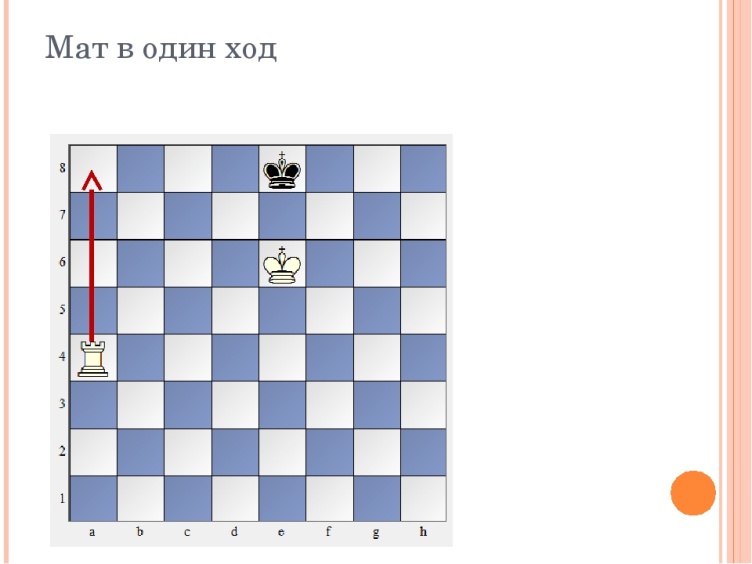 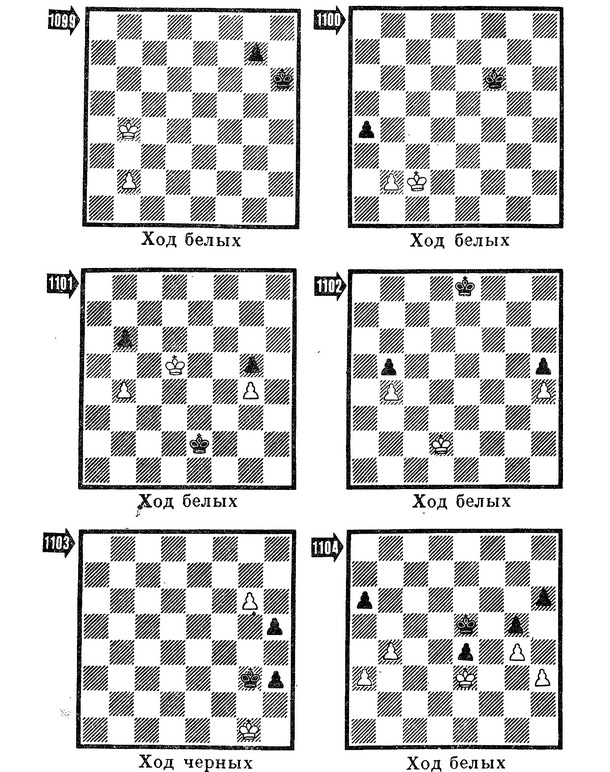 Приложение 3Сводный протоколШкола:Класс:	Дата:	№ п/пФамилия, имя, отчество (полностью)Дата рождения (число, месяц, год)12345№П/пФамилия, Имя участникаКонкурс Решения задачКоличествоБаллов за конкурс1.